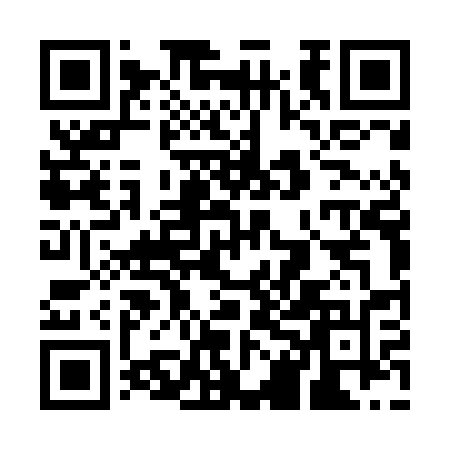 Ramadan times for Cahul, MoldovaMon 11 Mar 2024 - Wed 10 Apr 2024High Latitude Method: NonePrayer Calculation Method: Muslim World LeagueAsar Calculation Method: ShafiPrayer times provided by https://www.salahtimes.comDateDayFajrSuhurSunriseDhuhrAsrIftarMaghribIsha11Mon4:484:486:2712:173:306:086:087:4212Tue4:464:466:2512:173:316:096:097:4313Wed4:444:446:2312:173:326:116:117:4514Thu4:424:426:2112:163:336:126:127:4615Fri4:404:406:1912:163:346:146:147:4716Sat4:384:386:1812:163:346:156:157:4917Sun4:364:366:1612:153:356:166:167:5018Mon4:334:336:1412:153:366:186:187:5219Tue4:314:316:1212:153:376:196:197:5320Wed4:294:296:1012:153:376:206:207:5521Thu4:274:276:0812:143:386:226:227:5622Fri4:254:256:0612:143:396:236:237:5823Sat4:234:236:0412:143:406:246:247:5924Sun4:214:216:0212:133:406:266:268:0125Mon4:184:186:0012:133:416:276:278:0326Tue4:164:165:5812:133:426:286:288:0427Wed4:144:145:5612:133:426:306:308:0628Thu4:124:125:5412:123:436:316:318:0729Fri4:104:105:5212:123:446:326:328:0930Sat4:074:075:5112:123:446:336:338:1031Sun5:055:056:491:114:457:357:359:121Mon5:035:036:471:114:467:367:369:142Tue5:015:016:451:114:467:377:379:153Wed4:584:586:431:104:477:397:399:174Thu4:564:566:411:104:487:407:409:195Fri4:544:546:391:104:487:417:419:206Sat4:524:526:371:104:497:437:439:227Sun4:494:496:351:094:497:447:449:248Mon4:474:476:341:094:507:457:459:259Tue4:454:456:321:094:507:477:479:2710Wed4:424:426:301:084:517:487:489:29